Propositions générales pour la différenciation – Secteur Arts 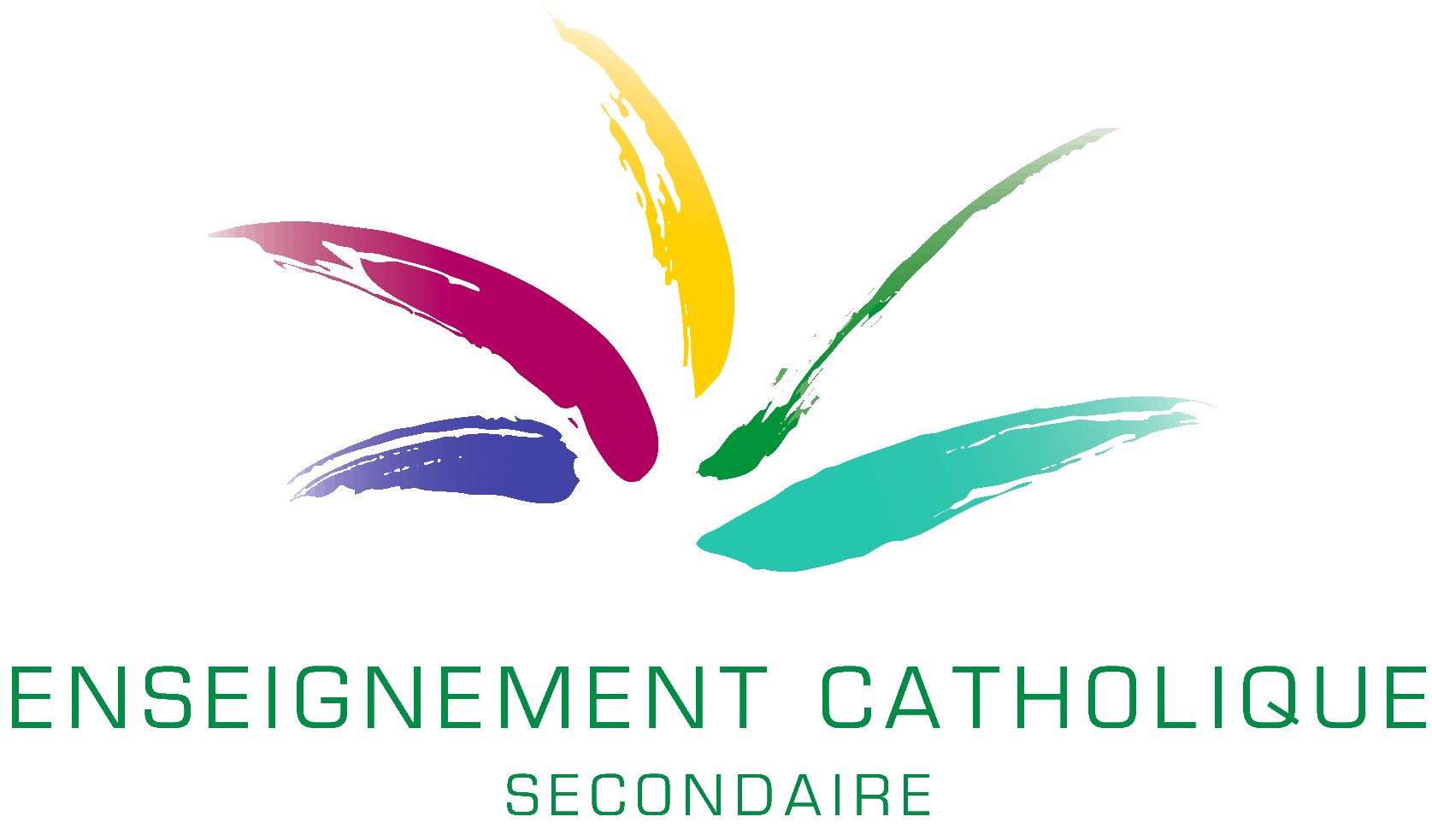 C’est quoi différencier ?Selon le décret "Missions" (art 5, §12), la pédagogie différenciée est "une démarche d'enseignement qui consiste à varier les méthodes pour tenir compte de l'hétérogénéité des classes ainsi que de la diversité des modes et des besoins d'apprentissage".« Tu me dis, j’oublie. Tu m’enseignes, je me souviens. Tu m’impliques, j’apprends. » Benjamin FranklinCette variation des méthodes peut intervenir sur quatre points : les tâchesles supportsles stratégieset le climat. 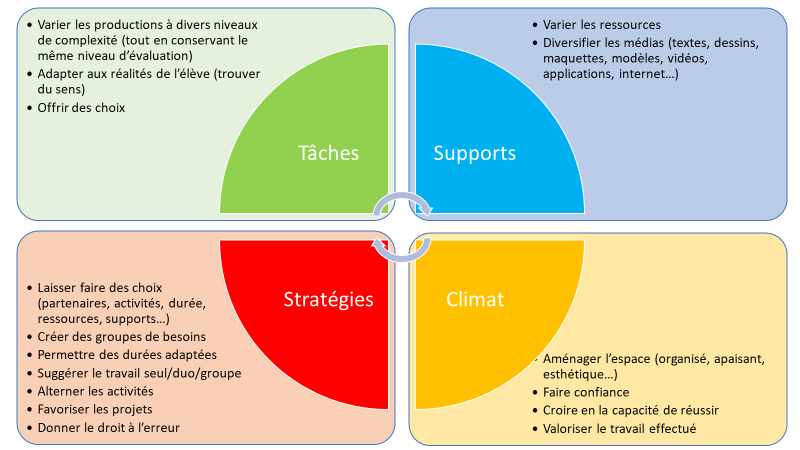 En Arts, la différenciation est intrinsèque à la variété des projets et productions. Quelques pistes cependant…Pour varier les tâches :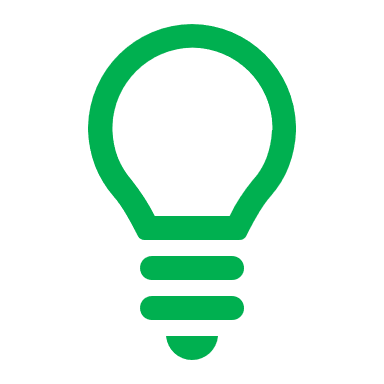 Proposer un choix dans les matériauxPréparer un répertoire « solo » pour les élèves aptes.Donner les instruments à manipulation complexe aux élèves ayant plus de motricitéDécouper la tâche en étapes ou en sous-étapes…Pour varier les supports :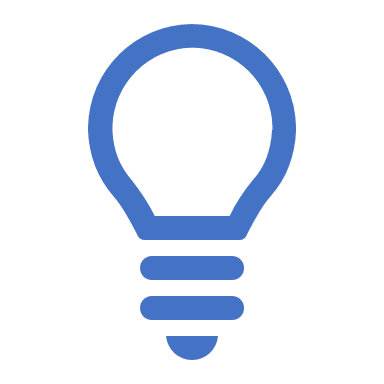 Proposer, pour une même tâche, des partitions ou des textes variésSuggérer un choix d’œuvres parmi plusieurs pour l’appréciationUtiliser le tableau numérique interactif pour présenter une technique ou pour apprécier une œuvreAlterner les productions manuelles et numériques…Pour varier les stratégies :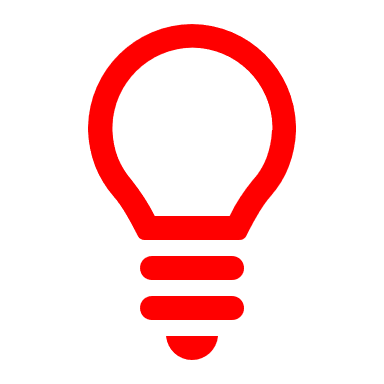 Offrir un outil pour gérer le temps : sablier, chronomètre ou minuterie.Faire connaître les buts de la tâche avant sa réalisation et demander à l’élève de les reformuler en décrivant les actions à poserFournir un aide-mémoire avec des pictogrammes de la démarche à mettre en actionUtiliser un code de couleur et la marge du texte ou de la partition pour souligner les indications importantes et, au besoin, annoter certaines indications de jeu et de tempo, etc…Pour varier le climat :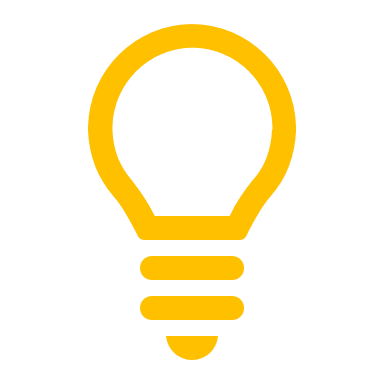 Permettre à un groupe de travail de s’isoler (gestion du bruit).Délimiter divers espaces d’ateliers en utilisant des repères au sol.Éloigner l’élève des sources de distraction.Permettre que la présentation soit sans public et augmenter l’auditoire peu à peu en vue de progresser vers une présentation publique.Effectuer un retour réflexif : jeu de rôles, questions, grille de vérification, etc.…